InbjudanKappsegling: Internationellt SM och Nordiska Mästerskap för 2.4mR.Datum:	 27-29 augusti 2021Arrangör: 	Gefle Segel Sällskap (GSS) 1. Regler 1.1 	Kappseglingen genomförs i överensstämmelse med reglerna så som de är definierade i Kappseglingsreglerna (KSR) och med Appendix S. Seglingsföreskrifterna består av föreskrifterna i KSR Appendix S, Standardseglingsföreskrifter, och kompletterande seglingsföreskrifter som kommer att finnas på den officiella anslagstavlan placerad vid bryggan utanför klubbhuset samt vid registreringen. 1.2 	En tävlande som lämnat land ska ha på sig personlig flytutrustning. Den här regeln gäller inte vid kortvarigt byte eller justering av kläder eller personlig utrustning eller när den tävlande befinner sig i hamn eller under däck. Våtdräkter och torrdräkter är inte personlig flytutrustning. Detta ändrar KSR 40. En båt som bryter mot den här regeln kan varnas eller straffas på det sätt som protestkommittén finner lämpligt. 2. Villkor för att delta 2.1 	För att ha rätt att delta i RF:s mästerskapstävlingar skall varje tävlande uppfylla kraven i World Sailing Regulation 19.
Titeln Svensk Mästare kan erövras endast av tävlande som är svensk medborgare eller som har varit bosatt i Sverige minst sex av de senaste tolv månaderna innan regattan genomförs. Vid mästerskapstävling med flera tävlande i besättningen skall en majoritet av besättningen (fler än 50 %) uppfylla kraven avseende titeln Svensk Mästare. Om så är fallet erhåller hela besättningen titeln Svensk Mästare. Om regattan vinns av någon som inte uppfyller de kraven, går titeln till den närmast placerade som uppfyller kraven.2.2 	Den tävlande ombord som har ansvaret ska vara medlem av en klubb som är ansluten till sin nationella myndighet. 2.3 	Varje tävlande båt ska vara ansvarsförsäkrad. 2.4 	Tävlande deltar i regattan helt på egen risk. Se KSR 4, Besluta att kappsegla. Den arrangerande myndigheten accepterar inget ansvar för sak- eller personskador som någon råkat ut för i samband med eller före, under eller efter regattan. 3. Anmälan 3.1 	Anmälan ska göras senast den 4 augusti 2019 till www.swe24metre.com alt. www.gss.nu.3.2 	Anmälan ska innehålla uppgifter om namn, adress, telefonnummer, segelnummer och klubb. 3.3	Anmälningsavgiften är 1.500 kr för 2.4mR och betalas genom insättning på Bankgiro 358-0875 (Före 4 augusti) Alternativt kan anmälningsavgiften betalas med Swish 1233907284 innan registrering. Regattamiddag ingår i anmälningsavgiften.4. Registrering och besiktningskontroll 4.1 	Registrering ska göras på tävlingsexpeditionen senast den 27 augusti 2019 kl. 14:304.2 	Rating certifikat ska kunna visas upp innan en båt kappseglar. 4.3 	Tävlande som är ansvarig ombord ska i enlighet med Svenska Seglarförbundets föreskrift i AppS 1 kunna verifiera giltig tävlingslicens från SSF innan båten kappseglar. För seglare från andra länder än Sverige så undantas de från denna regel.4.4 	En båt eller utrustning kan när som helst besiktigas avseende överensstämmelse med reglerna. På vattnet kan kappseglings och/eller tekniska kommittén instruera en båt att omedelbart bege sig till en föreskriven plats för besiktning. 4.5 	Skadad eller förlorad utrustning får inte ersättas utan skriftligt tillstånd från kappseglingskommittén. Begäran om det ska göras till kappseglingskommittén vid första möjliga tillfälle. 5. Tidsprogram 5.1 	Program Fredag 27 augusti Registrering/sjösättning 12:00 – 14:30              ”Practice race” 13:30
           Skepparmöte 14:30 Tid för första varningssignal 15:30 2 seglingar planerade.Lördag 28 augusti Tid för första varningssignal 10:00, 4 seglingar planerade.Regattamiddag, GSS klubbhus 19:00 Söndag 29 augusti Tid för första varningssignal 10:00 Senaste tid för varningssignal 15:00, 3 seglingar planerade.Prisutdelning snarast efter seglingarnas avslutande. 5.2 	9 kappseglingar är planerade 6. Genomförande 6.1 	Minst 10 båtar måste vara anmälda för att regattan skall genomföras.7. Kappseglingsområde 7.1	 Kappseglingarna genomförs på Yttre fjärden alt. mellan Utvalnäs-Lövgrund-Limön.8. Banan 8.1 	Banan är en kryss-läns bana.9. Protester och straff 9.1 	KSR Appendix P gäller. 9.2 	Båt får ta ett ensvängsstraff när den har brutit mot en regel i del 2. Detta ändrar KSR44. 9.3 	KSR 61.1 a.2 gäller inte. Båtar ska visa protestflagg i händelse av protest. 10. Poängberäkning 10.1 	Lågpoängsystemet i KSR Appendix A gäller med den avvikelsen att vid tre eller färre kappseglingar räknas samtliga. 11. Priser 11.1 	RF:s mästerskapstecken för SM delas ut enlighet med Svenska Seglarförbundets Tävlingsreglemente punkt 1.20. Mästerskapstecken för NM delas ut enligt Nordic Sailing Federations bestämmelser. Samt antalet priser motsvarar en femtedel av antalet startande båtar. Utlottningspriser kan förekomma. 12. Regler för stödpersoner 12.1 	Stödpersoner ska följa Svenska Seglarförbundets säkerhetskodex. 12.2 	Stödperson ska följa KSR 1, 2 och 55 samt inte utsätta en tävlande för risk att bryta mot KSR 41. 12.3 	Under kappsegling får en stödperson inte vara närmare en tävlande än 50 meter, utom när stödpersonen agerar enligt KSR 1.1. Datum: 2021-06-15Namn: Gefle Segel SällskapBilaga till inbjudan. INFORMATION Kontakta, GSS (segling@gss.nu) för övriga frågor eller upplysningar. INKVARTERINGSMÖJLIGHETER Ett antal enklare sovplatser finns i två st. stugor. För reservation  klubbmastare@gss.nu  Hotell/Konferens lägenheter Engeltofta, Tel : 026 - 99 660. Web-site :  www.engeltofta.se Scandic Hotell CH och Scandic Gävle Väst, Tel : 08 - 517 517 00.  Web-site : www.scandichotels.se   Clarion Hotel Winn, Gävle, Tel : 026 - 64 70 00. Web-site :  www.clarionwinngavle.se Gävle turistbyrå kan också hjälpa till,  Tel : 026 - 17 71 17. Web-site :  www.gavle.se/Uppleva--gora/Turistbyra/ VÄGBESKRIVNING TILL GEFLE SS Gefle Segel Sällskap ligger vid Huseliiharen, Bönavägen 194 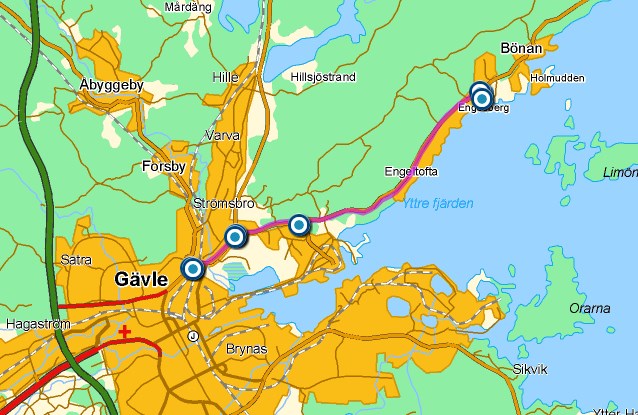 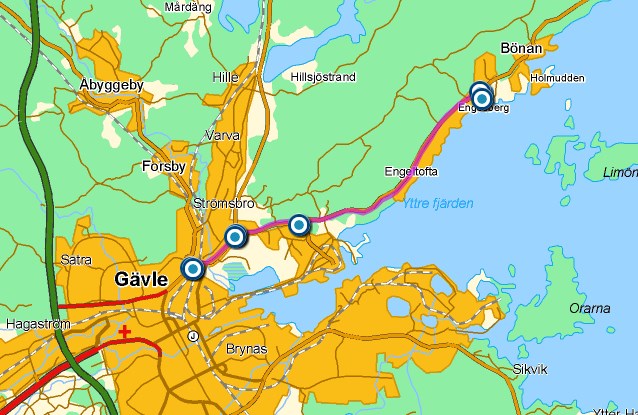 RESTAURANG Gefle Segel Sällskap har en trevlig restaurang i klubbhuset. www.seglarbaren.se,  026-99 440 SJÖSÄTTNING och TORRSÄTTNING Kran för 2.4mR finns vid klubbens hamn och är fri att använda. Unoffical translation by Google translate – the swedish version prevail.InvitationRacing: International Swedish Championships and Nordic Championships for 2.4mR.Date: 27-29 August 2021
Organizer: Gefle Segel Sällskap (GSS)1. Rules1.1 The sailing is carried out in accordance with the rules as defined in the Racing Rules (RRS) and with Appendix S. The sailing regulations consist of the regulations in RRS Appendix S, Standard sailing regulations, and supplementary sailing regulations which will be on the official notice board located at the pier outside the clubhouse and at registration.1.2 A competitor who has left the country must wear personal buoyancy equipment. This rule does not apply to short-term changes or adjustments of clothing or personal equipment or when the competitor is in port or under deck. Wetsuits and dry suits are not personal buoyancy aids. This changes RRS 40. A boat that violates this rule can be warned or punished in the way that the protest committee deems appropriate.2. Conditions for participation2.1 In order to be eligible to participate in RF's championships, each competitor must meet the requirements of World Sailing Regulation 19.The title Swedish Champion can only be won by competitors who are Swedish citizens or who have been resident in Sweden for at least six of the last twelve months before the regatta is carried out. In the case of a championship competition with several competitors in the crew, a majority of the crew (more than 50%) must meet the requirements regarding the title Swedish Champion. If this is the case, the entire crew will receive the title Swedish Champion. If the regatta is won by someone who does not meet the requirements, the title goes to the next placed person who meets the requirements.2.2 The competitor on board who is responsible shall be a member of a club affiliated to its national authority.2.3 Each competing boat must be liability insurance.2.4 Competitors participate in the regatta entirely at their own risk. See KSR 4, Deciding to race. The organizing authority accepts no liability for property or personal injuries that someone has suffered in connection with or before, during or after the regatta.3. Registration3.1 Registration must be made no later than 4 August 2019 to www.swe24metre.com alt. www.gss.nu.nu.3.2 The registration must contain information about name, address, telephone number, sail number and club.3.3 The registration fee is SEK 1,500 for 2.4mR and is paid by depositing on Bankgiro 358-0875 (Before 4 August) Alternatively, the registration fee can be paid with Swish 1233907284 before registration.Regatta dinner is included in the registration fee.4. Registration and inspection control4.1 Registration must be made at the competition office no later than 27 August 2019 at 14:304.2 Rating certificates must be able to be displayed before a boat races.4.3 Swedish competitors who are responsible on board must, in accordance with the Swedish Sailing Federation's regulations in AppS 1, be able to verify a valid competition license from SSF before the boat races. For sailors from countries other than Sweden, they are exempt from this rule.4.4 A boat or equipment can be inspected at any time for compliance with the rules. On the water, the racing and / or technical committee may instruct a boat to proceed immediately to a prescribed place for inspection.4.5 Damaged or lost equipment may not be replaced without the written permission of the Racing Committee. Requests for this must be made to the Racing Committee at the earliest possible opportunity.5. Time program5.1 ProgramFriday, August 27thRegistration / launch 12:00 - 14:30”Practice race” 13:30Skipper meeting 14:30 Time for first warning signal 15:30 2 sailings planned.Saturday 28 AugustTime for first warning signal 10:00, 4 sailings planned.Regatta dinner, GSS clubhouse 19:00Sunday 29 AugustTime for first warning signal 10:00Last time for warning signal 15:00, 3 sailings planned.Prize giving as soon as possible after the end of the sailings.5.2 9 races are planned6. Implementation6.1 At least 10 boats must be registered for the regatta to take place.7. Racing area7.1 The races are carried out on the Outer Bay or. between Utvalnäs-Lövgrund-Limön.8. Race course8.1 The course is a upwind - downwind course.9. Protests and punishments9.1 RRS Appendix P applies.9.2 A boat may take a one-turn penalty when it has violated a rule in part 2. This changes KSR44.9.3RRS 61.1 a.2 does not apply. Boats must display protest flags in the event of a protest.10. Scoring10.1 The low-point system in RRS Appendix A applies with the deviation that in three or fewer races, all are counted.11. Prices11.1 RF's championship badge for the Swedish Championships is awarded in accordance with the Swedish Sailing Federation's Competition Regulations, section 1.20. Championship medals for the National Championships are awarded according to the Nordic Sailing Federation's regulations. And the number of prices corresponds to one-fifth of the number of starting boats. Lottery prizes may apply.12. Rules for support persons12.1 Support persons must follow the Swedish Sailing Association's safety code.12.2 Support person must comply with RRS 1, 2 and 55 and not expose a competitor to the risk of violating RRS 41.12.3 During racing, a support person may not be closer to a competitor than 50 meters, except when the support person acts in accordance with RRS 1.1.Date: 2021-06-15Name: Gefle Segel SällskapAppendix to the invitation.1. INFORMATION1.1. Contact, GSS (segling@gss.nu) for other questions or information. 2. ACCOMMODATION OPPORTUNITIES2.1. A number of simpler sleeping places are available in two cottages. For reservation email klubmastare@gss.nu2.2. Hotel / Conference apartments Engeltofta, phone: +46 26 - 99 660. Web-site: www.engeltofta.se2.3. Scandic Hotell CH and Scandic Gävle Väst, phone: +46 8 - 517 517 00. Web-site: www.scandichotels.se2.4. Clarion Hotel Winn, Gävle, phone: +46 26 - 64 70 00. Web-site: www.clarionwinngavle.se2.5. Gävle Tourist Office can also help, phone: +46 26 - 17 71 17. Web-site:www.gavle.se/Uppleva--gora/Turistbyra/3. DIRECTIONS TO GEFLE SS3.1. Gefle Segel Sällskap is located at Huseliiharen, Bönavägen 1944. RESTAURANT4.1. Gefle Segel Sällskap has a nice restaurant in the clubhouse. www.seglarbaren.se, +46 26-99 4405. LAUNCHING AND DRYING5.1. The crane for 2.4mR is located at the club's harbor and is free to use